Ating Tipan 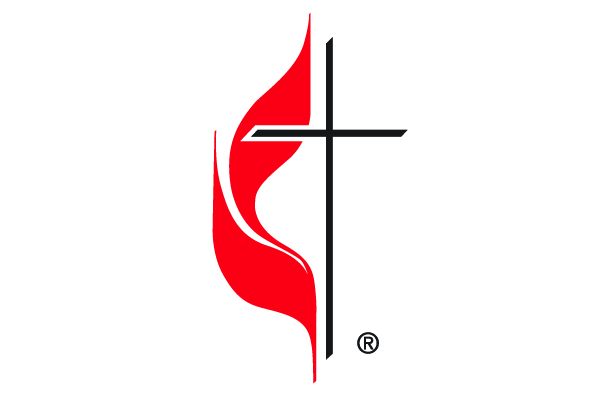 Bayan ng _____________ UMC/UMF
Teolohikal na Batayan: Pangangalaga sa Isa’t Isa: Ang bayan ng Diyos ay tinawag ni Kristo upang ibahagi ang malalim na pagmamahal para sa isa’t isa, na ipinakita sa pangako na magmahal tulad ni Hesus, kumilos para sa hustisya, at manatiling nagkakaisa sa pag-asa. Ang Ating Tipan:  Matagal nang naging kasaysayan ng bayan ng Diyos na pumasok sa isang tipan sa Diyos at sa isa't isa. Ang tipan ay higit pa sa isang normal na kasunduan. Ito ay isang napiling paraan ng pamumuhay na magkasama kung saan ang mga tao ay malaya at kusang-loob na mangangako sa bawat isa.  Reyalidad ng COVID-19:  Alam natin ang katotohanan na ang novel coronavirus, o COVID-19, ay idineklarang pandemya sa buong mundo ng World Health Organization. Ang COVID-19 ay sobrang nakakahawa at pinaniniwalaang pangunahing kumakalat sa pakikipag-ugnayan sa tao. Ang katotohanang ito ang tumawag sa amin upang pumasok sa tipang ito sa ngayon. Ang Tipan ng Ating Simbahan: Tayo ang mga taong nagmamalasakit sa isa't isa, at nagmamalasakit tayo sa mga taong kasama natin. Sa pag-ibig at pananampalataya, at sa tulong ng Diyos, nangangako tayo sa bawat isa na protektahan ang kalusugan at kaligtasan ng bawat isa habang hinahangad nating maiwasan ang pagkalat ng COVID-19. Sa diwa ng proklamasyon ni John Wesley na "Huwag gumawa ng masama, gumawa ng mabuti at manatiling nagmamahal sa Diyos," nakikipagtipan tayo sa mga sumusunod na aksyon:Huwag Gumawa ng MasamaAlinsunod sa Roma 13, susundin ko/namin ang mga tagubilin ng Obispo ng Desert Southwest Conference at ang kanyang patnubay sa lawak at kakayahang buksan ang aming mga kampo ng simbahan at magbigay ng mga pansariling pagtitipong para sa mga aktibidad.Sa pag-iingat para sa mahina sa atin, pipigilan ko/namin na dumalo sa anumang aktibidad sa kampo ng simbahan kung ako/kami ay may sakit ng alinman sa mga karaniwang sintomas ng COVID-19, naniniwala ako/kami ay nalantad sa isang taong may sakit , o dumalo sa isa pang aktibidad ng 50 o higit pang katao sa isang nakasaradong pinagdahusan sa nakaraang huling dalawang linggo.Dahil sa pagmamahal na mayroon ako/kami para sa iba, sa loob ng dalawang linggo matapos dumalo sa isang aktibidad sa kampo ng simbahan, kung ako/kami ay nagpositibo sa COVID-19, ipapaalam namin sa tanggapan ng simbahan ang diagnosis. Naiintindihan ko din/namin na ang simbahan ay maaaring panatilihing lihim ang aming pagkakakilanlan.Ang pagsasaalang-alang na mahalaga ang pangangailangan sa kalusugan ng iba, nangangako ako na magsusuot ng takip sa mukha sa lahat ng pagtitipon sa simbahan upang maprotektahan ang kalusugan ng aming mga kapatid kay Kristo.Gumawa ng MabutiSa kaalaman na may mga taong walang kamalayan na mayroon silang aktibong kaso ng COVID-19, sa kababaang-loob ako/kami ay nangangakong panatilihin ang hindi bababa sa 6 na distansya mula sa iba pang miyembro. Nangangahulugan ito na bilang kilos ng pagmamahal hindi ako/kami magyayakap, makikipagkamay, o direktang pisikal na makikipag-ugnayan kapag ako/kami ay kasama ng iba sa simbahan o sa mga aktibidad na sinusuportahan ng simbahan. Hahanap ako/kami ng iba pang paraan upang batiin ang bawat isa nang may kagalakan. Dahil sa akin/aming pangako na pangalagaan ang iba, sumasang-ayon ako/kami na gumamit ng magandang hakbang sa pag-iingat, lalo na ang pagsusuot ng pantakip sa mukha, dagdag sa iba pang hakbang, upang maiwasan ang pagkalat ng virus sa paghawak sa mga karaniwang gamit.Bilang pagsasaalang-alang sa iba, kapag nagpatuloy ang pagsamba, sumasang-ayon ako/kami na umupo sa itinalagang ligtas na upuan, kahit na hindi ito ang aking 'regular' na upuan sa simbahan. Ako/kami ay nakikipagtipan na hindi hihingi ng espesyal na pagtrato o upuan maliban kung kinakailangan ng pisikal na pangangailangan. Sa bawat pagsisikap na pangalagaan ang iba, kapag nagpatuloy ang personal na pagsamba, kinukumpirma ko/namin ang pangangailangan na ipagbigay-alam sa sinumang isinama ko/namin sa simbahan ang tungkol sa aming tipan at hangarin na tiyakin ang kanilang kooperasyon sa pagsunod sa tipan.Manatiling Nagmamahal sa Diyos Dahil ako/kami ay naniniwala na ang Diyos ay palaging kasama ko/namin, hinahangad naming igalang ang aking/aming pananampalataya sa Diyos at sa simbahan sa pamamagitan ng patuloy na pagbibigay ayon sa makakaya ko at dagdagan ang pagbibigay, kung maaari, upang matiyak na ang ekstrang gastos dahil sa paglilinis/pag-sanitize ng mga pasilidad ng simbahan ay matugunan. Ginagawa ko rin ito dahil sa kamalayan na sa panahon ng COVID-19 ang ilan sa aming komunidad ng pananampalataya ay nawalan ng trabaho at nahihirapan sa pananalapi. Ang patuloy na pagbibigay ay isang kilos ng pagmamahal at biyaya para sa mga hindi na magawa ito.Sa pamumuhay sa mga alituntunin na matatagpuan sa banal na kasulatan, nangangako akong maging mapagpasensya at mapagbigay sa bawat isa habang hinahangad naming tugunan ang mga hamon sa kalusugan at kaligtasan ng COVID-19 at ang nagbabagong impormasyon tungkol sa pagkalat at kalikasan ng coronavirus.Pagkilala at Pagpapaubaya/WaiverSa pagmamahal ng Diyos, kinikilala ko/namin na ang tagubilin mula sa banal na kasulatan ay tayo, bilang mga taong nakipagtipan, ay makikitungo sa mga hindi pagkakaintindihan at alalahanin sa maayos na paraan, at, samakatuwid, sumasang-ayon na tanggapin namin ang responsibilidad para sa aming sariling pagpipilian, at ang panganib kasama ng mga ito. Tinatanggal ko  namin ang anumang paghahabol laban sa simbahan kung sakaling ako/kami o ang aking/aming mga anak, kung mayroon man, ay nagkaroon ng COVID-19.
Petsa:	________________________ .Filipos 4:5-7 NRSVIpadama ninyo sa lahat ang inyong kabutihang-loob. Malapit nang dumating ang Panginoon. Huwag kayong mabalisa tungkol sa anumang bagay. Sa halip, hingin ninyo sa Diyos ang lahat ng inyong kailangan sa pamamagitan ng panalanging may pasasalamat. At ang kapayapaan ng Diyos na hindi kayang maunawaan ng tao ang siyang mag-iingat sa inyong puso at pag-iisip dahil sa inyong pakikipag-isa kay Kristo Hesus.Pirma:Printed na Pangalan:Pirma:Printed na Pangalan: